Issued building permits, April 2017  – Preliminary results –On the basis of the number of issued permits in April 2017, building of 1280 dwellings with average area of 69.9 m2 was recorded. Number of dwellings increased, according to the issued permits, by 41.6% when compared to April 2016. Out of the total number of dwellings in new residential buildings, 14.8% of dwellings will be built in single – dwelling buildings, with average area of 136.4 m2, while 82.6% of dwellings will be in the buildings with three and more dwellings, with significantly smaller average area of 56.2 m2.  In April 2017, 1313 building permits were issued, presenting the increase of 57.6% in relation with April 2016. Index of anticipated value of works in April 2017 is by 28.7% lower than in April 2016.  Observed by types of constructions, in April 2017, 77.5% of issued permits related to buildings and 22.5% to civil engineering. When referring only to buildings, 61.4% related to residential buildings and 38.6% to                      non–residential ones, while regarding civil engineering, the largest number related to pipelines, communication and electric power lines (69.9%).   Anticipated value of works on new building in April 2017 amounts to 72,4% of totally anticipated value of works. Observed by areas, the greatest construction activity was noted in Južnobanatska oblast, 20,2% of the anticipated value, followed by Beogradska oblast, 13.0%, Južnobačka oblast, 8,5%, Severnobačka oblast, 7,3%, Sremska oblast, 6,1% and Zlatiborska oblast, 6,0%, while the shares of other areas were from 0.2% up to 4,7%.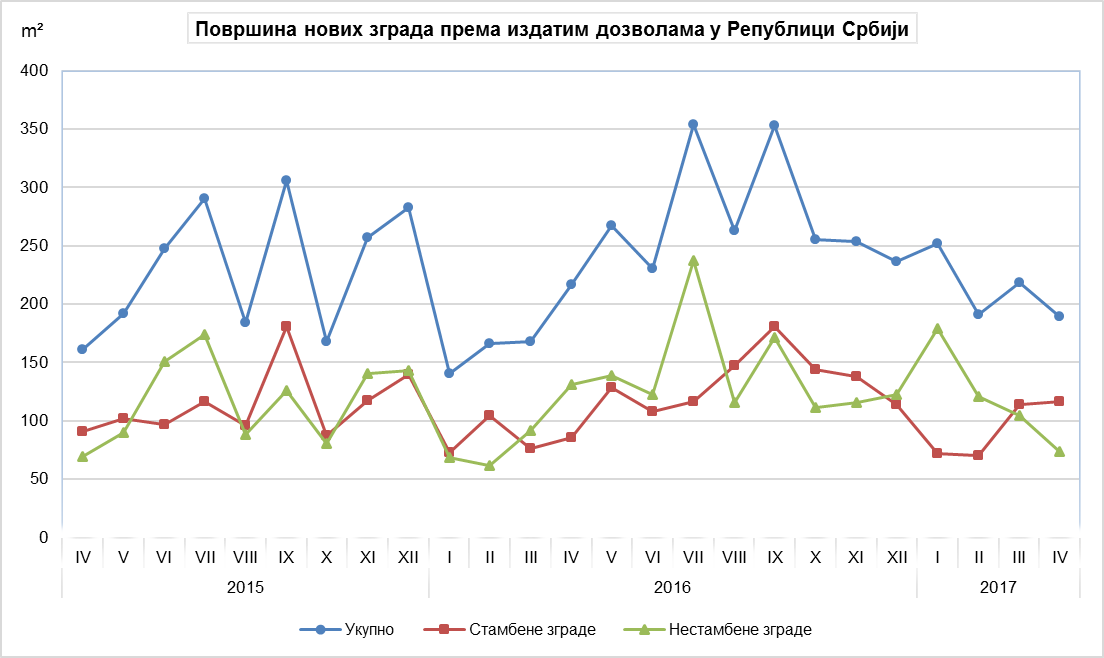 Indices of issued building permits in the Republic of SerbiaNotes:The presented data are collected in the scope of monthly survey on building permits. The report is filled in by the Ministry competent for construction affairs, responsible authorities of the Autonomous Province, city or municipality that, according to the Law on planning and construction (“Official Gazette of the Republic of Serbia“, number 132/14, article 133), issue construction permits.In the scope of this survey, the concept of „building permit“ comprises the building permit for construction and the decision which approves the execution of works. This statistical survey comprises the issued building permits for all types of constructions described in the Classification of Types of Constructions, i.e. buildings and other civil engineering works and these are presented by territories where the planned works are performed in the country.Data on issued building permits show the dynamics of construction activity and enable an insight in investments’ structure on state and local self – government level. Starting from 1999 the Statistical Office of the Republic of Serbia has not at disposal and may not provide available certain data relative to AP Kosovo and Metohija and therefore these data are not included in the coverage for the Republic of Serbia (total).Detailed methodological notes of this survey can be found in the edition of SORS “Methodologies and Standards”. On the website of the Office, the following information can be obtained:Monthly surveys on building permits, volume 22(http://webrzs.stat.gov.rs/WebSite/userFiles/file/Gradjevinarstvo/SMET/SMET012010L.pdf), andClassification of Types of Constructions, volume 15http://webrzs.stat.gov.rs/WebSite/userFiles/file/Metodologije/Klasifikacije/mm152005.pdf).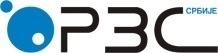 Republic of SerbiaStatistical Office of the Republic of SerbiaISSN 0353-9555STATISTICAL RELEASESTATISTICAL RELEASEGR30Number 158 – Year LXVII, 15/06/2017Number 158 – Year LXVII, 15/06/2017Construction StatisticsConstruction StatisticsSERB158 GR30 150617I–IV 2017I– IV 2016IV 2017III 2017IV 2017IV 2016IV 2017 2016TotalNumber199.687.6157.6124.3Anticipated value of works138.540.471.375.1BuildingsNumber206.994.6177.8128.5Anticipated value of works127.462.365.669.2Area127.681.492.180.7Volume137.478.0101.381.2Civil engineeringNumber182.269.8113.4111.9Anticipated value of works159.824.784.488.7DwellingsNumber117.9106.4141.6104.5Useful area125.697.9137.3101.8Contact:  gabrijela.rosic@stat.gov.rs ,   Phone: 011 2412-922  ext. 260Published and printed by: Statistical Office of the Republic of Serbia, 11 050 Belgrade, Milana Rakica 5Phone: +381 11 2412922 (telephone exchange) ● Fax: +381 11 2411260 ● www.stat.gov.rs  Responsible: Dr Miladin Kovačević, DirectorCirculation: 20 ● Issued monthly